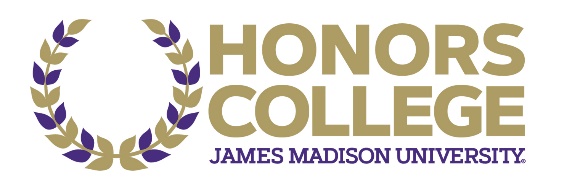 Track I Honors Application*End*Applicant InformationApplicant InformationApplicant InformationApplicant InformationApplicant InformationApplicant InformationApplicant InformationHow did you apply to JMU? How did you apply to JMU? How did you apply to JMU? How did you apply to JMU? How did you apply to JMU? Application Submission Date: Application Submission Date: Last Name:First Name:First Name:First Name:First Name:Middle Name: (full name)Middle Name: (full name)Mailing Address:(Street Address or P.O. Box)Mailing Address:(Street Address or P.O. Box)City:City:City:City:State:Zip Code:Telephone:Telephone:Telephone:Telephone:Telephone:Email Address:Parent E-Mail Address:Email Address:Parent E-Mail Address:School InformationSchool InformationSchool InformationSchool InformationSchool InformationSchool InformationSchool InformationSchool Name: School Name: Admissions Recruiter: Admissions Recruiter: Admissions Recruiter: Admissions Recruiter: Admissions Recruiter: City:City:State:Zip:State:Zip:State:Zip:State:Zip:State:Zip:Class Rank:         in class of:    Class Rank:         in class of:    Notes:Notes:Notes:Notes:Notes:GPA:              Unweighted: GPA:              Unweighted: GPA:              Unweighted: GPA:              Unweighted: Weighted:Weighted:Weighted:Essay QuestionsEssay QuestionsEssay QuestionsEssay QuestionsEssay QuestionsEssay QuestionsEssay QuestionsFrom your perspective, what are the characteristics of excellent leaders? Feel free to cite in your response to this question a leader you particularly admire. (250 words maximum)From your perspective, what are the characteristics of excellent leaders? Feel free to cite in your response to this question a leader you particularly admire. (250 words maximum)From your perspective, what are the characteristics of excellent leaders? Feel free to cite in your response to this question a leader you particularly admire. (250 words maximum)From your perspective, what are the characteristics of excellent leaders? Feel free to cite in your response to this question a leader you particularly admire. (250 words maximum)From your perspective, what are the characteristics of excellent leaders? Feel free to cite in your response to this question a leader you particularly admire. (250 words maximum)From your perspective, what are the characteristics of excellent leaders? Feel free to cite in your response to this question a leader you particularly admire. (250 words maximum)From your perspective, what are the characteristics of excellent leaders? Feel free to cite in your response to this question a leader you particularly admire. (250 words maximum)Please describe a few of the most significant or impactful leadership, service, volunteer, or part-time job activities you’ve participated in over the past two years. Why were they meaningful to you? (250 words maximum)Please describe a few of the most significant or impactful leadership, service, volunteer, or part-time job activities you’ve participated in over the past two years. Why were they meaningful to you? (250 words maximum)Please describe a few of the most significant or impactful leadership, service, volunteer, or part-time job activities you’ve participated in over the past two years. Why were they meaningful to you? (250 words maximum)Please describe a few of the most significant or impactful leadership, service, volunteer, or part-time job activities you’ve participated in over the past two years. Why were they meaningful to you? (250 words maximum)Please describe a few of the most significant or impactful leadership, service, volunteer, or part-time job activities you’ve participated in over the past two years. Why were they meaningful to you? (250 words maximum)Please describe a few of the most significant or impactful leadership, service, volunteer, or part-time job activities you’ve participated in over the past two years. Why were they meaningful to you? (250 words maximum)Please describe a few of the most significant or impactful leadership, service, volunteer, or part-time job activities you’ve participated in over the past two years. Why were they meaningful to you? (250 words maximum)What aspects of the JMU Honors College seem most valuable to you and why? (250 words maximum)What aspects of the JMU Honors College seem most valuable to you and why? (250 words maximum)What aspects of the JMU Honors College seem most valuable to you and why? (250 words maximum)What aspects of the JMU Honors College seem most valuable to you and why? (250 words maximum)What aspects of the JMU Honors College seem most valuable to you and why? (250 words maximum)What aspects of the JMU Honors College seem most valuable to you and why? (250 words maximum)What aspects of the JMU Honors College seem most valuable to you and why? (250 words maximum)Track I Honors Application – Page 2Track I Honors Application – Page 2Track I Honors Application – Page 2Why did you choose your prospective major, or why are you undecided/undeclared? (250 words maximum)Why did you choose your prospective major, or why are you undecided/undeclared? (250 words maximum)Why did you choose your prospective major, or why are you undecided/undeclared? (250 words maximum)Why did you choose your prospective major, or why are you undecided/undeclared? (250 words maximum)Why did you choose your prospective major, or why are you undecided/undeclared? (250 words maximum)Why did you choose your prospective major, or why are you undecided/undeclared? (250 words maximum)Why did you choose your prospective major, or why are you undecided/undeclared? (250 words maximum)If applicable, please list the names of AP, Dual Enrollment (DE), and/or IB courses you’ve already completed. Also, in a separate list, indicate any AP/DE/IB courses that are in progress.If applicable, please list the names of AP, Dual Enrollment (DE), and/or IB courses you’ve already completed. Also, in a separate list, indicate any AP/DE/IB courses that are in progress.If applicable, please list the names of AP, Dual Enrollment (DE), and/or IB courses you’ve already completed. Also, in a separate list, indicate any AP/DE/IB courses that are in progress.If applicable, please list the names of AP, Dual Enrollment (DE), and/or IB courses you’ve already completed. Also, in a separate list, indicate any AP/DE/IB courses that are in progress.If applicable, please list the names of AP, Dual Enrollment (DE), and/or IB courses you’ve already completed. Also, in a separate list, indicate any AP/DE/IB courses that are in progress.If applicable, please list the names of AP, Dual Enrollment (DE), and/or IB courses you’ve already completed. Also, in a separate list, indicate any AP/DE/IB courses that are in progress.If applicable, please list the names of AP, Dual Enrollment (DE), and/or IB courses you’ve already completed. Also, in a separate list, indicate any AP/DE/IB courses that are in progress.Tell us about any honors and/or awards that you have received in the last two years.Tell us about any honors and/or awards that you have received in the last two years.Tell us about any honors and/or awards that you have received in the last two years.Tell us about any honors and/or awards that you have received in the last two years.Tell us about any honors and/or awards that you have received in the last two years.Tell us about any honors and/or awards that you have received in the last two years.Tell us about any honors and/or awards that you have received in the last two years.Optional Essay: Please share any additional information not already provided in the application that you feel should be considered for admission to the Honors College. (250 words maximum)Optional Essay: Please share any additional information not already provided in the application that you feel should be considered for admission to the Honors College. (250 words maximum)Optional Essay: Please share any additional information not already provided in the application that you feel should be considered for admission to the Honors College. (250 words maximum)Optional Essay: Please share any additional information not already provided in the application that you feel should be considered for admission to the Honors College. (250 words maximum)Optional Essay: Please share any additional information not already provided in the application that you feel should be considered for admission to the Honors College. (250 words maximum)Optional Essay: Please share any additional information not already provided in the application that you feel should be considered for admission to the Honors College. (250 words maximum)Optional Essay: Please share any additional information not already provided in the application that you feel should be considered for admission to the Honors College. (250 words maximum)